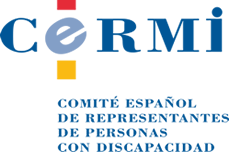 MANIFIESTO 3 DE DICIEMBRE EN LENGUA DE SIGNOS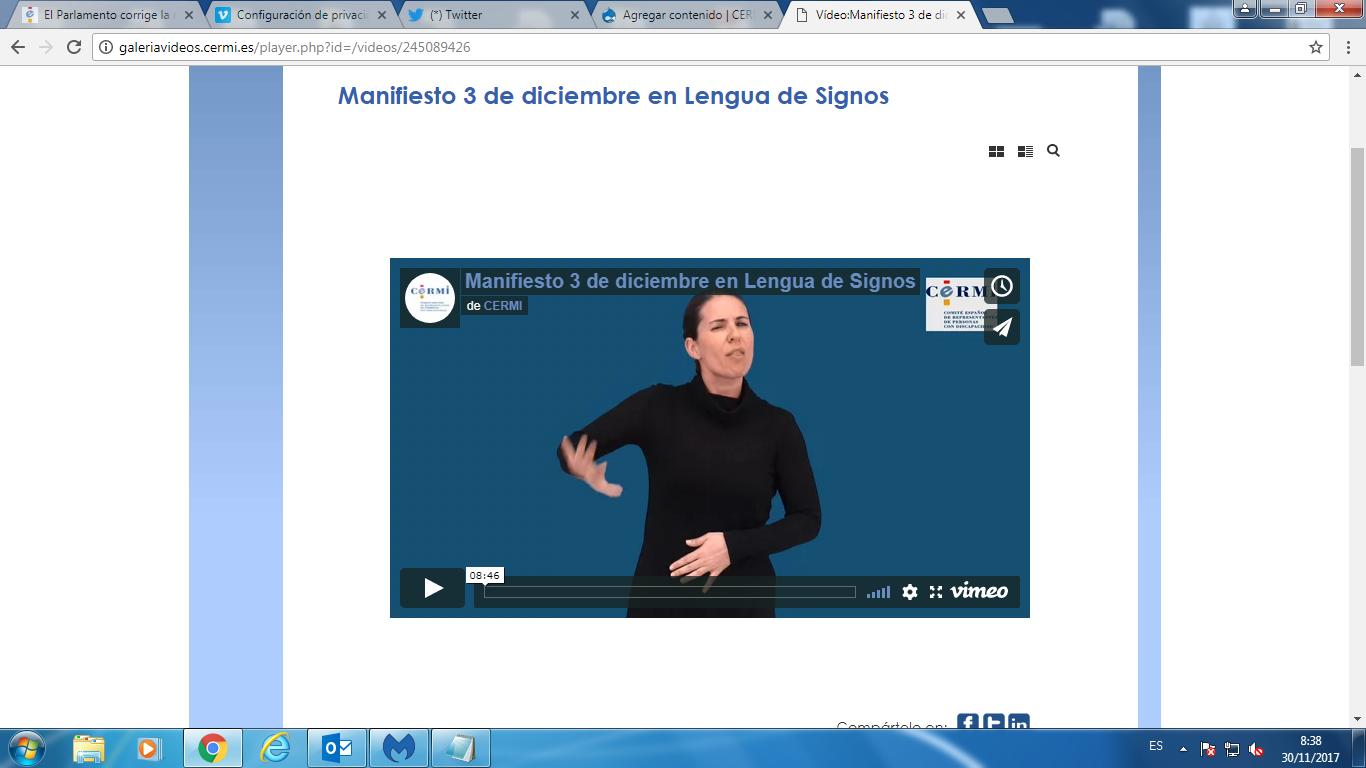 http://galeriavideos.cermi.es/player.php?id=/videos/245089426